Programmations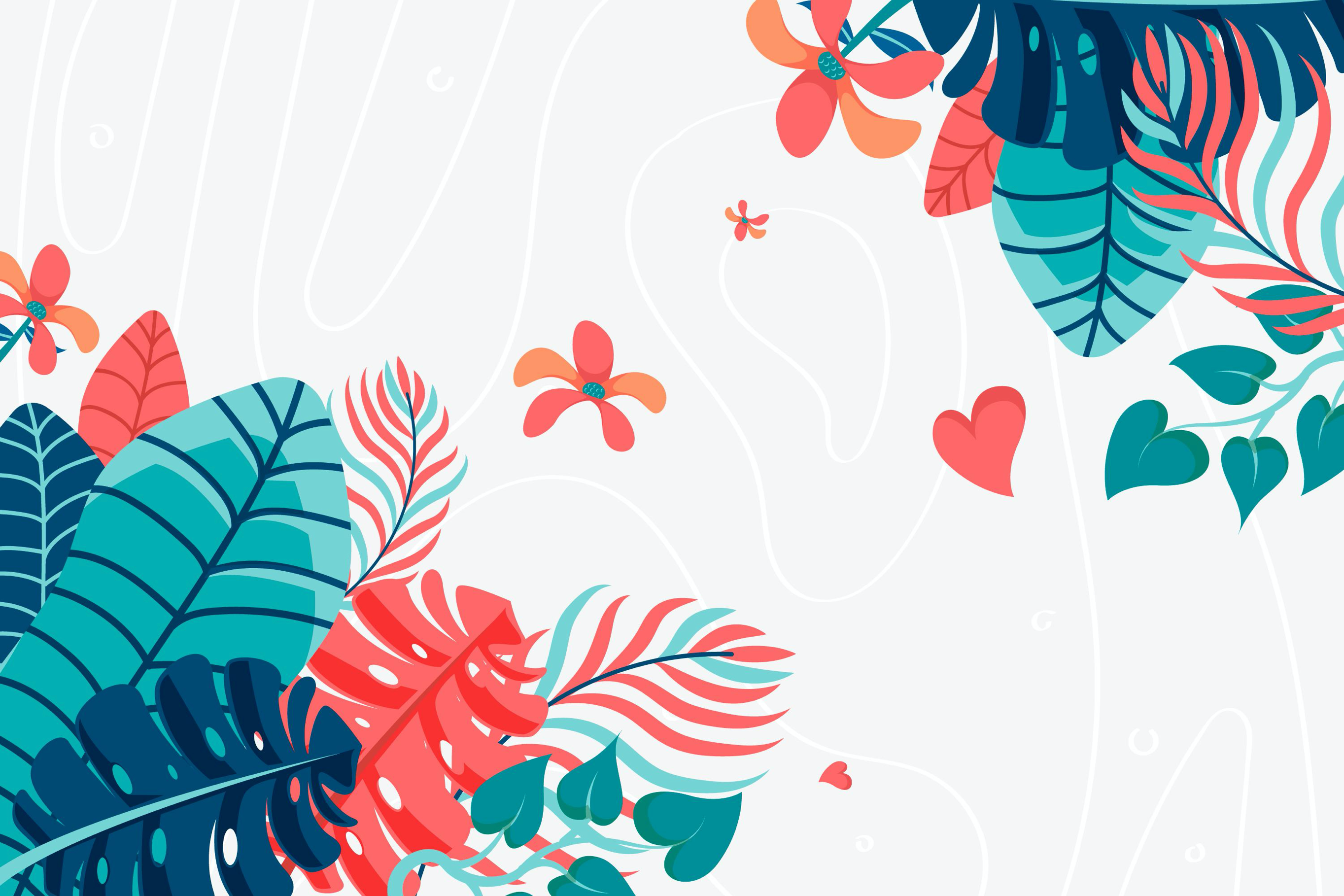 Période 4FrançaisMathsQLM/EMCArtsAnglaisEPS1-  l’imparfait – le dictionnaire   Sons : lettre i- littérature : Sylvain de Sylvanie   Ecriture /copie : séances adaptées aux besoins des élèves   Comprendre le sens de la division - diviser en ligne - QLM : - L’euro une monnaie commune     le cycle de vie des animaux   EMC  : partageons durable- Arts Visuels : les couleurs    Parcours artistique : la pop anglaise  Ce matin dans la rue- Les animaux – there’s a snake in my school- Parcours – athlétisme 2-  Lexique : l’adjectif – le dictionnaire-  Sons : lettre i- littérature : projet Les p’tites poules   Ecriture /copie : séances adaptées aux besoins des élèves   Construire un trian rectangle - Problèmes : - QLM : des pays voisins : les frontières     le cycle de vie des animaux   EMC  : partageons durable- Arts Visuels : les couleurs   Parcours artistique : l’art des couleurs   Ce matin dans la rue- Les animaux – there’s a snake in my school- Parcours – athlétisme 3-  l’adjectif – le dictionnaire- Sons : les graphies proches- littérature : projet Les p’tites poules   Ecriture /copie : séances adaptées aux besoins des élèves-  reconnaitre et utiliser la notion de symétrie-  Lire l’heure- QLM : - Des paysages agricoles -     le cycle de vie des animaux   EMC  : Semaine de la presse- Arts Visuels : la photo   Parcours artistique : des photos célèbres    Toutes ces rencontres -  Les animaux – there’s a snake in my school- Parcours – athlétisme 4 -  le futur – les homonymes- Sons : les graphies proches- littérature : projet Les p’tites poules   Ecriture /copie : séances adaptées aux besoins des élèves   Lire l’heure    Construire un carré - QLM : Léonard de Vinci, un génie de la Renaissance   Mission X   EMC  : semaine de la presse- Arts Visuels : La photo   Parcours artistique : Léonard de Vinci   Toutes ces rencontres-  it’s monday- jeux rythmés 5 -  Le futur – les expressions- Sons : le e final- littérature : projet Les p’tites poules   Ecriture /copie : séances adaptées aux besoins des élèves-  Identifier les nombres pairs et impairs- QLM : 1492, la découverte de l’existence d’un autre monde   Mission X- Arts Visuels : Les p’tites poules   Parcours artistique : l’art des indiens d’Amérique     Toutes ces rencontres-  it’s monday- Jeux rythmés6 - les compléments – le futur - Sons : le e muet - littérature : projet Les p’tites poules   Ecriture /copie : séances adaptées aux besoins des élèves-  Mesurer les heures : le kilomètre-  Bilan - QLM : Louis 14 et le château de Versailles   Mission X- Arts Visuels : Les p’tites poules   Parcours artistique : les chateaux    Petit concerto du printemps nouveau-  Celebrate- Jeux rythmés7- Synthèse - Sons : le féminin en ère- littérature : projet Les p’tites poules   Ecriture /copie :  séances adaptées aux besoins des élèves-  construire un rectangle- QLM : Mission X   EMC  : La notion de bien commun    Parcours artistique : Noël   Arts Visuels : Les p’tites poules    Petit concerto du printemps nouveau-  Celebrate- Jeux rythmés